NAME: Penuel okorite victorMATRIC NO: 16/SCI14/014DEPARTMENT: Geology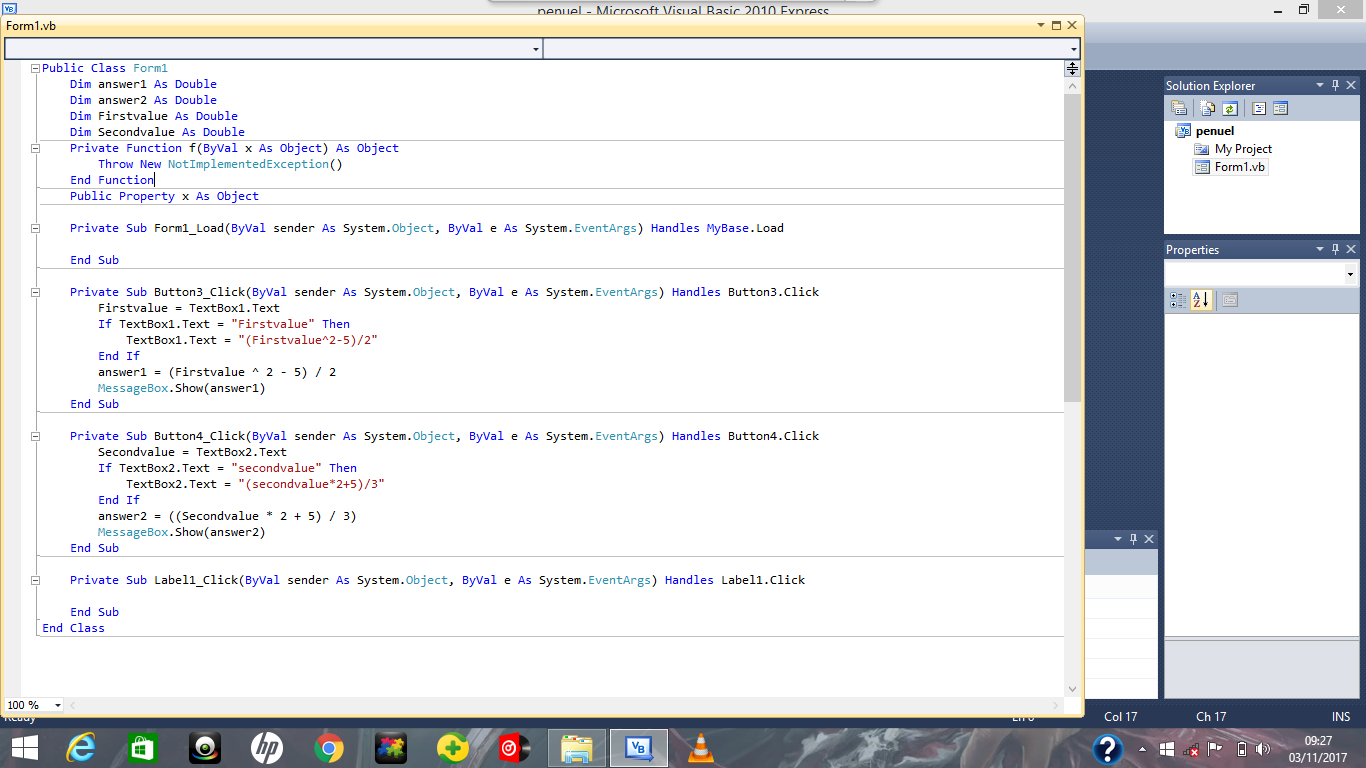 